РЕШЕНИЕРассмотрев проект решения Городской Думы Петропавловск-Камчатского городского округа о внесении изменений в перечень наказов избирателей Петропавловск-Камчатского городского округа на 2023 год, поступивших депутатам Городской Думы Петропавловск-Камчатского городского округа, утвержденный решением Городской Думы Петропавловск-Камчатского городского округа от 22.06.2022 № 1209-р, внесенный исполняющим обязанности председателя Городской Думы Петропавловск-Камчатского городского округа Лесковым Б.А., в соответствии с Решением Городской Думы Петропавловск-Камчатского городского округа от 26.06.2013 № 90-нд 
«О порядке регулирования отношений, связанных с формированием, финансовым обеспечением наказов избирателей в Петропавловск-Камчатском городском округе и контролем за их выполнением» Городская Дума Петропавловск-Камчатского городского округаРЕШИЛА:1. Внести в перечень наказов избирателей Петропавловск-Камчатского городского округа на 2023 год, поступивших депутатам Городской Думы Петропавловск-Камчатского городского округа, утвержденный решением Городской Думы Петропавловск-Камчатского городского округа от 22.06.2022 № 1209-р (далее – перечень), следующие изменения: 1) подпункт 5.1 изложить в следующей редакции:2) подпункт 10.1 изложить в следующей редакции:3) пункт 15 изложить в следующей редакции:2. Направить настоящее решение исполняющему полномочия Главы Петропавловск-Камчатского городского округа для учета внесенных в перечень изменений в бюджете Петропавловск-Камчатского городского округа на 2023 год и плановый период 2024-2025 годов.3. Направить настоящее решение в газету «Град Петра и Павла» 
для опубликования и разместить на официальном сайте Городской Думы Петропавловск-Камчатского городского округа в информационно-телекоммуникационной сети «Интернет».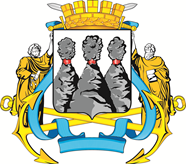 ГОРОДСКАЯ ДУМАПЕТРОПАВЛОВСК-КАМЧАТСКОГО ГОРОДСКОГО ОКРУГАот 30.08.2023 № 174-р15-я сессияг.Петропавловск-КамчатскийО внесении изменений в перечень наказов избирателей Петропавловск-Камчатского городского округа на 2023 год, поступивших депутатам Городской Думы Петропавловск-Камчатского городского округа, утвержденный решением Городской Думы Петропавловск-Камчатского городского округа 
от 22.06.2022 № 1209-р«5.1.Устройство пешеходной зоны (настила) через реку «Кирпичная» в микрорайоне «Северо-Восток» (ориентировочные координаты 53.08466 с.ш. 158.6617 в.д.)750 000Управление  дорожного хозяйства, транспорта и благоустройства администрации Петропавловск-Камчатского городского округа »;«10.1.Укрепление материально-технической базы и ремонт муниципального автономного общеобразовательного учреждения «Средняя школа № 43» Петропавловск-Камчатского городского округа400 000Управление образования»;«15.Лесков Борис АндреевичПрудкий Денис АндреевичШунькинДмитрий Владимирович15.1.Ремонт помещений  муниципального автономного учреждения культуры «Дом культуры и досуга «Апрель»100 000Управление культуры, спорта и молодежной политики«15.Лесков Борис АндреевичПрудкий Денис АндреевичШунькинДмитрий Владимирович15.2.Оплата расходов на проведение культурно-массовых мероприятий и приобретение призовой продукции для  муниципального автономного учреждения культуры «Городской дом культуры «СРВ»100 000Управление культуры, спорта и молодежной политики«15.Лесков Борис АндреевичПрудкий Денис АндреевичШунькинДмитрий Владимирович15.3.Укрепление материально-технической базы и обеспечение выезда спортсменов муниципального бюджетного учреждения дополнительного образования «Спортивная школа № 5» на соревнования150 000Управление образования«15.Лесков Борис АндреевичПрудкий Денис АндреевичШунькинДмитрий Владимирович15.4.Оплата расходов муниципального автономного учреждения «Молодежный центр Петропавловск-Камчатского городского округа» на организацию и проведение мероприятий150 000Управление культуры, спорта и молодежной политики15.Лесков Борис АндреевичПрудкий Денис АндреевичШунькинДмитрий Владимирович15.5.Ремонт учебного кабинета №11 для организации образовательного процесса в предпрофессиональном предпринимательском классе муниципального автономного общеобразовательного учреждения «Гимназия № 39» Петропавловск-Камчатского городского округа700 000Управление образования».15.Лесков Борис АндреевичПрудкий Денис АндреевичШунькинДмитрий Владимирович15.6.Закупка оборудования в «Точку кипения» в муниципальном автономном общеобразовательном учреждении «Средняя школа
№ 27» Петропавловск-Камчатского городского округа450 000Управление образования».15.Лесков Борис АндреевичПрудкий Денис АндреевичШунькинДмитрий Владимирович15.7.Укрепление материально-технической базы муниципального автономного общеобразовательного учреждения «Средняя школа
№ 31» Петропавловск-Камчатского городского округа100 000Управление образования».15.Лесков Борис АндреевичПрудкий Денис АндреевичШунькинДмитрий Владимирович15.8.Ремонтные работы в теплице, расположенной на территории муниципального бюджетного общеобразовательного учреждения «Средняя школа
№ 34 с углубленным изучением отдельных предметов» Петропавловск-Камчатского городского округа100 000Управление образования».15.Лесков Борис АндреевичПрудкий Денис АндреевичШунькинДмитрий Владимирович15.9.Выполнение ремонтных работ в муниципальном автономном дошкольном образовательном учреждении «Детский сад № 6 комбинированного вида»150 000Управление образования».15.Лесков Борис АндреевичПрудкий Денис АндреевичШунькинДмитрий Владимирович15.10.Ремонт помещений пищеблока  в муниципальном автономном дошкольном образовательном учреждении «Детский сад № 11 комбинированного вида»100 000Управление образования».15.Лесков Борис АндреевичПрудкий Денис АндреевичШунькинДмитрий Владимирович15.11.Укрепление материально-технической базы (в том числе приобретение скамеек) муниципального автономного дошкольного образовательного учреждения «Детский сад № 50 комбинированного вида» Петропавловск-Камчатского городского округа150 000Управление образования».Исполняющий обязанности председателя Городской Думы  Петропавловск-Камчатского городского округаБ.А. Лесков